Cestou ze školy Ahoj! Připravujeme výukový cyklus Cesta ze školy a zajímá nás, jak bude fungovat.  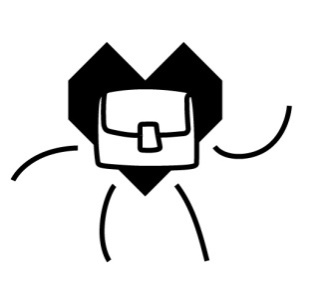 Prosíme Tě o spolupráci vyplněním tohoto dotazníku. Dotazník je anonymní, vytvoř si prosím svůj jedinečný kód: iniciály – den narození – rok narození – dívka (F)/chlapec (M)Např. Anička Žáčková narozená 6. ledna 2009 má kód: AŽ0609FMůj kód: Co děláš odpoledne po škole ty? A co dělaly děti, když byla malá tvoje babička a dědeček? Napiš prosím minimálně 3 činnosti do každého sloupce.já				             děti před 50 letyKteré druhy rostlin a živočichů můžeš potkat cestou ze školy? Zaškrtni   □□   □  □  □      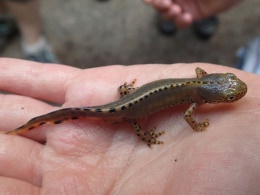 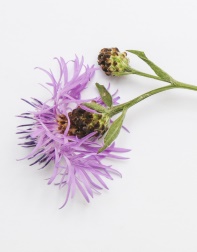 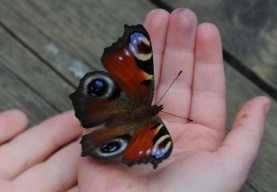 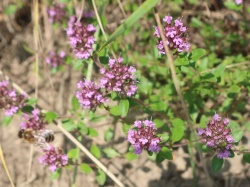 Dokážeš je pojmenovat?……………………………    …………………………….   .…………………………    ………………………..   Proč je dnes ve městě a jeho okolí méně motýlů než před 70 lety? (Zaškrtni všechny správné odpovědi.)□ více zastavěné plochy 				□ méně zahrad  □ více používání chemických postřiků 		□ výfukové plyny z aut  □ méně rostlin, které mohou žrát housenky □ méně kvetoucích rostlin, které dávají nektar □ louky se neudržujíKáča by chtěla zjistit, jestli je v místním parku více, nebo méně druhů motýlů než před 70 lety. Co má udělat a v jakém pořadí?Dopiš číslo 1.–6.: … porovnat druhy motýlů chycených letos s údaji z roku 1950.… zjistit v místním muzeu, kolik druhů motýlů na tom místě žilo před 70 lety.… napsat článek o úbytku motýlů do místního časopisu.… naučit se poznávat běžné motýly.… zapisovat si venku, kolik motýlů chytila za jednu půlhodinu.… zopakovat chytání v květnu, v červnu, v červenci a v srpnu.Tímto výzkumem může odpovědět na tuto otázku – zaškrtni:□ Je v Říčanech dnes více bělásků než před 70 lety?□ Potřebují žluťásci řepku?□ Je v parku víc druhů motýlů než před 70 lety?□ Závisí počet motýlů na počtu kvetoucích rostlin?Místo, kde žiji (Říčany a okolí), je pro mě … Zajímavé□ souhlasím  □ spíše souhlasím  □ neumím se rozhodnout  □ spíše nesouhlasím □ nesouhlasímJedinečné, jiné než ostatní□ souhlasím  □ spíše souhlasím  □ neumím se rozhodnout  □ spíše nesouhlasím □ nesouhlasímDůležité□ souhlasím  □ spíše souhlasím  □ neumím se rozhodnout  □ spíše nesouhlasím □ nesouhlasímHezké□ souhlasím  □ spíše souhlasím  □ neumím se rozhodnout  □ spíše nesouhlasím □ nesouhlasímPlné zajímavých příběhů□ souhlasím  □ spíše souhlasím  □ neumím se rozhodnout  □ spíše nesouhlasím □ nesouhlasímMísto, kam se vždy ráda/a vracím□ souhlasím  □ spíše souhlasím  □ neumím se rozhodnout  □ spíše nesouhlasím □ nesouhlasímMísto, kde se cítím dobře□ souhlasím  □ spíše souhlasím  □ neumím se rozhodnout  □ spíše nesouhlasím □ nesouhlasímMá pestrou a barevnou přírodu□ souhlasím  □ spíše souhlasím  □ neumím se rozhodnout  □ spíše nesouhlasím □ nesouhlasímZdroj fotografií: archiv Muzea Říčany1.2.3.